О проведении Зимней Ординскойярмарки В соответствии с Постановлением Правительства Пермского края от           27. 07. 2007  № 163-п «О Регулировании деятельности розничных рынков на территории Пермского края», Постановлением главы Ординского муниципального района от 27.12.2012  № 560 Об утверждении ведомственной целевой программы «Развитие сельского хозяйства в Ординском муниципальном районе на 2013 год»:1. Провести 23 декабря  2013 года в 11-00 часов на площади Ординского ДК Зимнюю Ординскую ярмарку.2. Утвердить: 2.1.  Организатор ярмарки – отдел сельского хозяйства администрации Ординского муниципального района;2.2.     Вид ярмарки – сезонная;2.3.     Место проведения ярмарки площадь Ординского ДК;2.4.     Время проведения ярмарки 23 декабря 2013г. с 11-00 до 14-00;2.5. Состав организационного комитета по проведению Зимней Ординской ярмарки (Приложение 1);2.6. План подготовки  проведения Зимней Ординской ярмарки  (Приложение 2);2.7.   Программу проведения Зимней Ординской ярмарки (Приложение 3);2.8.    Заявку на участие в Зимней Ординской ярмарке (Приложение 4);2.9.    Схему размещения торговых рядов (Приложение 5);2.9.1.  Примерный перечень основных товаров, предлагаемых к реализации на  ярмарке (Приложение 6);2.9.2. Информация о участнике ярмарки (Приложение 7).3. Финансовые затраты на организацию и проведение Зимней Ординской ярмарки осуществить из средств мероприятия «Проведение ярмарочных и других мероприятий, способствующих сбыту сельскохозяйственной продукции и сельскохозяйственных животных» муниципальной целевой программы «Развитие сельского хозяйства в Ординском муниципальном районе на 2013 год», утвержденной постановлением главы Ординского муниципального района от 27.12.2012 № 560,  по сметам предоставленным исполнителями.      4. Рекомендовать главам сельских поселений, руководителям организаций, учреждений и предприятий Ординского муниципального района оказывать содействие в организации проведения мероприятия.5. Настоящее распоряжение подлежит официальному опубликованию и размещению на официальном сайте Ординского муниципального                                                     района.6. Контроль за исполнением распоряжения возложить на  заместителя главы администрации муниципального района Подоскину О.Н.Глава муниципального района                                                                Г.С. Банников                               Приложение 1                                         	           к распоряжению администрации                                                                      Ординского  муниципального района                                              	 			    от  ________ №_________СОСТАВ организационного комитета по проведению Зимней Ординской ярмарки                               Приложение 2                                         	            к распоряжению администрации                                                                      Ординского  муниципального района                                              	 			    от  ________ №_________ПЛАНподготовки  проведения Зимней Ординской ярмарки                              Приложение 3                                         	           к распоряжению администрации                                                                      Ординского  муниципального района                                              	 			    от  ________ №_________ПРОГРАММАпроведения ЗимнейОрдинской ярмарки                                Приложение 4                                         	           к распоряжению администрации                                                                      Ординского  муниципального района                                              	 			   от  ________ №_________ЗАЯВКАна участие в Зимней Ординской ярмарке «___»______________ 2013гФ.И.О. участника, предприятия, организации (полностью) _____________________________________________________________________________________________________________________________________________________________________________________________________________________________________Ассортимент продукции (наименование)___________________________________________________________________________________________________________________________________________________________________________________________________________________________________________________________________________________________________________________________Адрес, телефон (полностью)__________________________________________________________________________________________________________________________________________________________________________________________Паспортные данные: серия _____________№_______________________________Выдан________________________________________________________________ИНН_________________________________________________________________Полис государственного пенсионного страхования__________________________Копия свидетельство о государственной регистрации (для Юр. лиц, ИП, КФХ)            С требованиями  к организации продажи товаров (выполнении работ, оказании услуг) на ярмарках на территории Пермского края Постановление Правительства Пермского края от 27.07.2007г №163-п «О Регулировании деятельности розничных рынков на территории Пермского края» (в ред. Постановлений Правительства Пермского края от 23.04.2008 № 80-п, от 07.11.2008 № 608-п, от 13.07.2009 № 445-п, от 29.07.2010 № 438-п, от 14.04.2011 № 192-п)Ознакомлен  ___________                                           Не ознакомлен______________       Дата «____»____________2013 г.                                                                                                                Подпись                                                                                                                                                               _______________/______________/                              Приложение 5                                         	           к распоряжению администрации                                                                      Ординского  муниципального района                                              	 			   от  ________ №_________Схема размещения торговых рядов                              Приложение 6                                         	           к распоряжению администрации                                                                      Ординского  муниципального района                                              	 			   от  ________ №_________Примерный  переченьосновных товаров, предлагаемых к реализациина  ярмаркеДикорастущие плоды, ягоды, орехи;Продукция сельскохозяйственных и перерабатывающих организаций;  Товары народного промысла;Продукция местных товаропроизводителей;Елки (при наличии порубочного билета);Елки искусственные;Новогодние сувениры, игрушки;Сельскохозяйственная продукция растительного происхождения;Сельскохозяйственная продукция животного происхождения.                               Приложение 7                                         	           к распоряжению администрации                                                                      Ординского  муниципального района                                              	 			    от  ________ №_________Информация об участнике выставкиОсновные направления деятельности хозяйства (особенности производства и т.д.)________________________________________________ ___________________________________________________________________________________________________________________________________________________________________________________________________Что производит хозяйство (зерно, молоко, мясо и т.д. какие особенности или преимущества продукции).__________________________________________________________________________________________________________________________________________________________________________________________________________________________________________________________________________________________________________Что предлагает к реализации_______________________________________          _____________________________________________________________________________________________________________________________________________________________________________________________________________________________________________________________________________________________________________________________________Где можно приобрести (адрес, телефон) _____________________________          ______________________________________________________________________________________________________________________________________________________________________________________________________________________________________________________________________________________________________________________________________________________________________________________________________Дополнительная информация.___________________________________________________________________________________________________________________________________________________________________________________________________________________________________________________________________________________________________________________________________________________________________________          Данная информация будет озвучена при проведении зимней Ординской ярмарки 23 декабря 2013г, для популяризации сельского хозяйства Ординского муниципального района, расширения рынков сбыта сельскохозяйственной продукции, размещения на сайте администрации Ординского района. 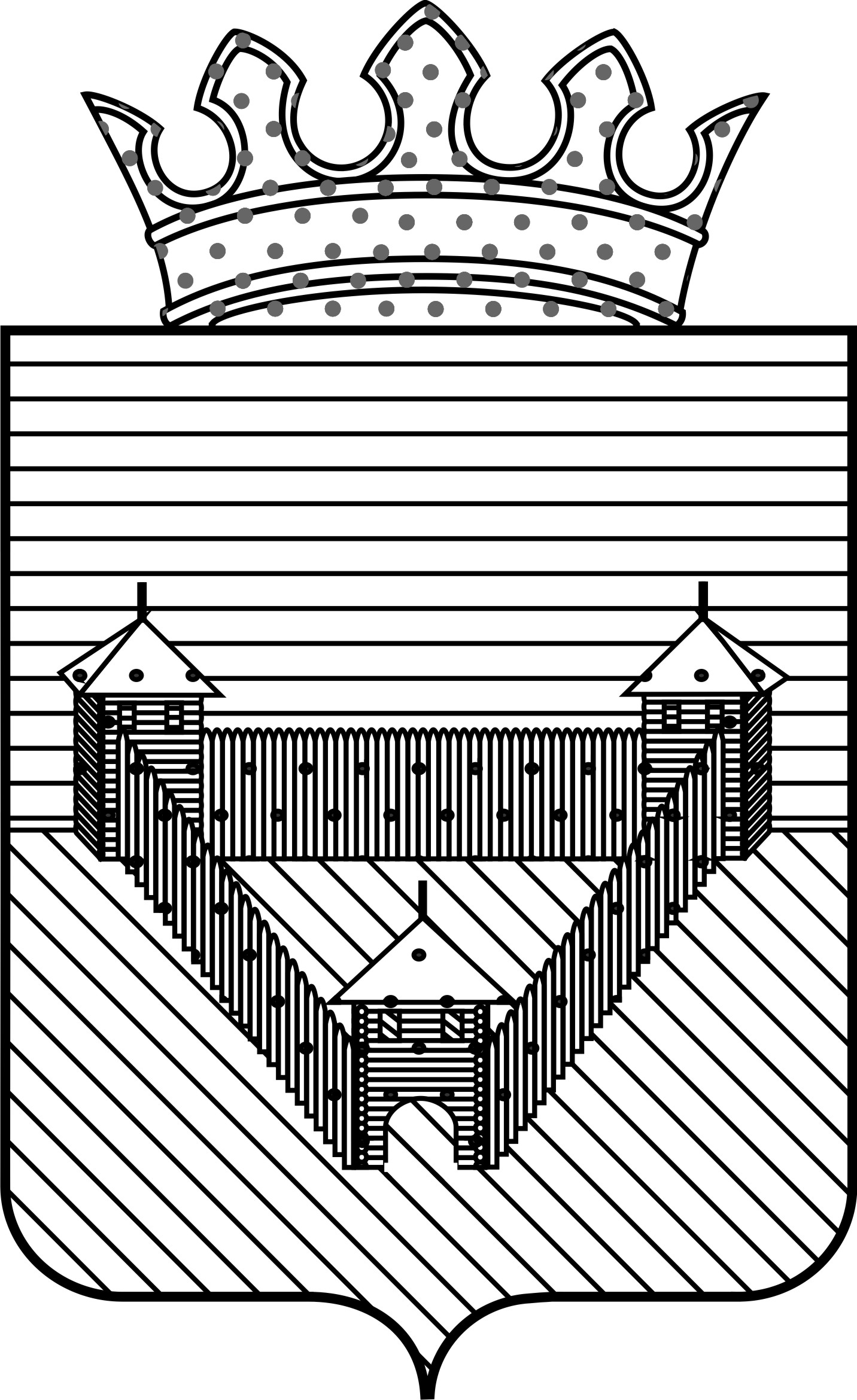 Р А С П О Р Я Ж Е Н И ЕР А С П О Р Я Ж Е Н И ЕР А С П О Р Я Ж Е Н И ЕАДМИНИСТРАЦИИ ОРДИНСКОГО МУНИЦИПАЛЬНОГО РАЙОНАПЕРМСКОГО КРАЯАДМИНИСТРАЦИИ ОРДИНСКОГО МУНИЦИПАЛЬНОГО РАЙОНАПЕРМСКОГО КРАЯАДМИНИСТРАЦИИ ОРДИНСКОГО МУНИЦИПАЛЬНОГО РАЙОНАПЕРМСКОГО КРАЯ___11.12.2013№ 423-р________Подоскина Ольга НиколаевнаЗаместитель главы администрации  муниципального района, председатель организационного комитетаСиницина Галина ЯковлевнаНачальник отдела сельского хозяйства,  заместитель председателя организационного комитетаКобелев Сергей ИвановичГлавный специалист отдела сельского хозяйства, секретарь организационного комитетаЧлены организационного комитета:Члены организационного комитета:Михайлова Людмила ГеннадьевнаГлавный редактор общественно-политической газеты Ординского района  «Верный путь» Брагина  Галина ВикторовнаКонсультант, главный бухгалтер-экономист               отдела сельского хозяйства администрации районаСарапульцева Валентина ИвановнаГлавный специалист отдела сельского хозяйстваОрлова Юлия АлексеевнаЗаместитель начальника отделения полиции (дислокация с. Орда) МО МВД России «Суксунский», подполковник полиции (по согласованию)Лешков Александр АнатольевичЗаместитель главы Ординского сельского поселения 		 (по согласованию)Погорелова Ольга ВладимировнаНачальника отдела по социальной политике 	     администрации Ординского  муниципального районаБаталова Екатерина ГеннадьевнаПредставитель Ординского ДК (по согласованию)п/пМероприятияДатаОтветственныйПримечание1.Подготовка сценария, проведение ЯрмаркиДо 20.12.2013Баталова Е.Г.2.Разработка и изготовление пригласительных билетов, благодарственных писем, сувенирной продукцииДо 20.12.2013Кобелев С.И.3.Освещение в СМИ о проведении Ярмарки, реклама Ярмарки:В газете «Верный путь»Объявление на улицу через динамикОбъявления по сельским поселениямОбъявление на сайте администрацииЗа 30 дней до начала ярмаркиМихайлова Л.Г.Баталова Е.Г.Главы с/п4.Прием заявок от участников ярмаркиДо 16-00 часов 20.12.2013Брагина Г.В.Сарапульцева В.И.Кобелев С.И.с. Орда, ул. Советская, 12, каб. 14, т/ф (34258)2-04-56, 2-08-525Уведомление с направлением схемы размещения торговых мест уполномоченным на осуществление контроля за обеспечением пожарной безопасности, охраной общественного порядка, органам по контролю и надзору в сфере обеспечения санитарно-эпидемиологического благополучия населения, защиты прав потребителей и потребительского рынкаДо19.12.2013Кобелев С.И..6.Подготовка места проведения23.12.2013Лешков А.А.7.Оформление места проведения23.12.2013Баталова Е.Г.8.Установка палаток, столов23.12.2013Кужлев С.Е.Кобелев С.И.9.Обеспечение охраны общественного порядка23.12.2013Орлова Ю.А.10.Организация работы торговых рядов23.12.2013Синицина Г.Я. Кобелев С.И.№ п\пМероприятиявремяместоответственный1.Размещение палаток, оборудование выставочных и зрительских мест9-30 – 10-30Площадь, ДККужлев С.Е.Кобелев С.И.2.Заезд, регистрация и размещение участников Ярмарки10-30 - 11-00Площадь, ДКБрагина Г.В.Погорелова О.В.Сарапульцева В.И.3.Открытие Ярмарки11-00 – 11-10Площадь ДКБанников Г.С.Лешков А.А.4.Музыкальное сопровождение Ярмарки, выступление артистов, проведение конкурсов11-00 – 14-00Площадь ДКБаталова Е.Г.5.Работа Ярмарки:- торговля- проведение конкурсов,  игр, забав.11-00 – 14-00Площадь ДК, нижняя площадьОргкомитет6.Подведение итогов13-30 – 13-50Подоскина О.Н.Погорелова О.В.Брагина Г.В.Сарапульцева В.И.7.Закрытие Ярмарки14-00Площадь ДКОргкомитет8.Уборка мусора14-00-14-30Площадь ДКЛешков А.А.Место для мусора (хоз. Зона)